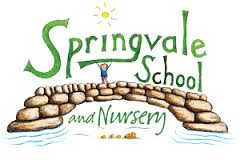 Newsletter- Week 3					Monday 18th September 2017Settling in: Staff and parents are reporting very positively on the start of the year.  It is a pleasure to see so many exciting learning opportunities going on throughout the week, and even more thrilling to see everyone following our new ‘Steps to Success’ in their attitude to learning!Footwear: Please note that any black, sensible shoes can be worn for school.  They don’t need to be super expensive, but they should be hardwearing - like for the daily mile.Letters: We are now on a new email system, so we have to set up parental email communication from scratch.  We hope to have this done in a few weeks, but for the time being all letters will now be shared on paper per family (going home with the eldest child).  All key letters will also be available on our school website.  Please note that the nursery website is being closed down and incorporated into our main school website from now on.Initial questionnaire: Thanks so much for your feedback so far, it is really helpful!  I have a proven track record as a leader for listening to the wider community, and their views to help our leadership team to shape the school for the better in the future! In response to the early comments I am going to make the following arrangements:I have set up a meeting to discuss potential online payments for school meals, and to discuss any early teething problems with the new menus and portion size, etcI have now locked the school Twitter feed.  This means that accepted followers can see the information on there, but no-one else.  Our tweets cannot be shared due to the locked account, but they can be ‘liked’ by parents.  A child’s picture would only be used with their first name, no second names would be published.  This means that the feed will be removed from the school website and anyone wishing to follow our tweets will have to have a Twitter account (we can help you to set this up if requested).  Please let us know by the end of the week if you do not wish for your child to be included on Twitter updates.Sports clubs- we offer significantly more clubs than most schools and quite a range of activities also!  Naturally, we aim a little more at the older end of school as they are more able to cope with the longer school days, but we do offer quite a few options to lower school now.  EYFS are just adapting to the full school day so we don’t offer clubs in EYFS.  The KS1 multi-sports club offers children a ‘taste’ of many different sports including popular sports like: football, cricket, etc.  We use a blend of staff-led clubs and external providers that often cost.  Please note that school does not take any funds from these clubs and that staff workload doesn’t always make it easy to provide free clubs.Visible leaders- I will be on the main school playground every day before and after school, unless I am attending meetings at those times.  One day each week I will be based at the Reception class doors- please do come and catch me about issues large or small!  Alternatively, please get in touch via email, or give school a call to arrange a chat.Wrap-around care, (one of my main priorities), will be exploring the financial viability of before and after school provision.  This will take time as I need to explore various themes from staffing to facilities to administration.  I will keep you updated through weekly newsletters.Kind RegardsMr L McClure, HeadteacherAutumn Term Diary DatesSeptember 2017Wednesday 20th: Y6 visit to Weston ParkThursday 21st: Y1 English meeting for parents at 3.15pmFriday 22nd: Y5 visit to Murton ParkMonday 25th: Y1 Maths meeting for parents at 3.15pmTuesday 26th: Individual and family photographsFriday 29th: Macmillan Afternoon Tea at 3.15pm October 2017w/c Monday 2nd: Y5 ‘Bikeability’ (forms and permission required)Wednesday 4th: KS2 Cross Country at Penistone Show Ground (PM)Thursday 5th: PGS Open Evening Y6 6-8pmTuesday 10th: Flu’ immunisation F2-Y4Wednesday 18th: Books for breakfast in the hall at 8.15amThursday 19th: Dr Bike (free bike repair service in school all day!)Friday 20th: KS1 Learn to Ride (more details to follow- parents need to attend to take part and children need their own bikes)Monday 23rd: Online booking for Parents’ Evening opens (more details to follow)Tuesday 24th: Harvest Festival at 10am for grandparents and senior citizens of the communityThursday 26th: Hallowe’en Disco 6.00-7.30pm (more details to follow)November 2017w/c Monday 13th: Friendship WeekTuesday 14th: Firefighter bags for collectionWednesday 15th: Parents’ Evening 1.30-7.00pm (School Hall)Friday 17th: Children in Need (Spots or stripes theme) donation and bun salew/c Monday 20th: Christmas Arts WeekMonday 20th: Y6 to Crucial CrewDecember 2017Friday 8th: Christmas Fayre (3.15pm)Wednesday 13th: KS2 Christmas Concert at 9.30am and 6pmThursday 14th: KS1 Christmas Concert at 9.30am and 6pmThursday 14th: Foundation Stage Concert at 11amThursday 14th: Y5/6 Carol Singing at local venues- TBCFriday 15th: Foundation Stage Concert at 11amMonday 18th: Y1 and Y2 Christmas Party (PM)Tuesday 19th: (AM) Reception Christmas Party and (PM) Y3/4 Christmas PartyWednesday 20th: Carols around the tree (senior citizens and grandparents welcome) 10.30am and (PM) Y5/6 Christmas PartyThursday 21st: Christmas Lunch and gift sharingFriday 22: AM Nursery Christmas PartyWeek 2 Information2017/18 AverageWeek 3 Diary DatesAttendance: 97.0%Late marks: 2Attendance: 97.4%Late marks: 1*Lots of clubs startWednesday 20th: Y6 Visit to Weston Park (school times)Friday 22nd: Y5 Visit to Murton Park (8.30am-4.15pm)Please see full list of dates overleafClasses of the Week: Year 2 ‘Brilliant Brazil’ and Y6 ‘Amazing Azerbaijan’ with 100% Classes of the Week: Year 2 ‘Brilliant Brazil’ and Y6 ‘Amazing Azerbaijan’ with 100% *Lots of clubs startWednesday 20th: Y6 Visit to Weston Park (school times)Friday 22nd: Y5 Visit to Murton Park (8.30am-4.15pm)Please see full list of dates overleaf